 ВСЕРОССИЙСКАЯ ФЕДЕРАЦИЯ ТАНЦЕВАЛЬНОГО СПОРТА И АКРОБАТИЧЕСКОГО РОК-Н-РОЛЛА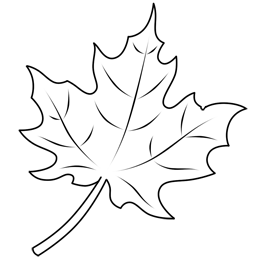 ФЕДЕРАЦИЯ ТАНЦЕВАЛЬНОГО СПОРТА ПЕРМСКОГО КРАЯТАНЦЕВАЛЬНО-СПОРТИВНЫЙ КЛУБ «ЭЛИТ»РОССИЙСКИЙ ТУРНИР ПО СПОРТИВНЫМ ТАНЦАМСПОРТ ВЫСШИХ ДОСТИЖЕНИЙВ каждом отделении турнира  лотерея по входным билетам!!!Дата проведения:11 ноября 2018 года 	Место проведения:г. Пермь, ул. Крисанова, 11а, ДЮСШ №7 «Киокушинкай»Правила проведения:Награждение:Регистрационный взнос:По правилам ВФТСАРР.Кубки, дипломы, медали, подарки финалистам.Массовый спорт – вымпелы победителям, дипломы, подарки. В кубках: кубки, медали, дипломы и подарки финалистам.Массовый спорт: 300 руб. с участника. СВД: Дети - 400 руб., Юниоры и старше – 600 руб.Судейская бригада:Специалисты ВФТСАРР и ФТСПК.Входные билеты: Организаторы:Взрослые - платно, дети и пенсионеры – бесплатноТСК «Элит», Мельникова Наталия 89194475074                       Гредин Станислав 89124828800МАССОВЫЙ СПОРТМАССОВЫЙ СПОРТМАССОВЫЙ СПОРТМАССОВЫЙ СПОРТМАССОВЫЙ СПОРТгруппыучастникикласс мастерства (бальная система)Кубковые соревнования (фестиваль)времяШкольники (1-4 классы)пары/солоН2 (W, Ch) Н4 (W, Q, S, Ch)Кубок Н2Кубок Н410.00Дети 2013 г.р. и мл.пары/солоН2 (W, Ch)Утята, ДискоКубок (Утята, Диско)Кубок (МВ, Диско)Кубок Н2, 10.00Дети 2012 г.р. и мл.пары/солоН2 (W, Ch)Н3 (W, S, Ch)Утята, ДискоДиско, ПолькаКубок (Утята, Диско)Кубок (Диско, Полька)Кубок Н2, Кубок МВ, Кубок Ча-Ча10.00Дети 2011 г.р. и мл.пары/солоН2 (W, Ch) Н4 (W, Q, S, Ch)Вару-Вару, ДискоКубок Н2Кубок Н4Кубок МВ, Кубок Ча-Ча11.30Юниоры 1+2 2003 и мл.пары/солоН4 (W, Q, S ,Ch)Н6 (W, V, Q, S, Ch,J)Кубок Н4, Кубок Н6Кубок Ст (W,V,Q)Кубок Ла (S, Ch,J)11.30Дети 1+ 0  2009 и мл.пары/солоН2  (W, Ch)Н4 (W, Q, S, Ch)Кубок Н2, Кубок Н4,Кубок Н6Кубок Ст (W, Q)Кубок Ла (S, Ch)13.00Дети 2007 и мл солоКубок Мистер Ча-ЧаКубок Мисс Ча-Ча13.00Дети 2+1 2007 и мл.пары/солоН2 (W, Ch)Н4 (W, Q, S, Ch)Н6 (W, V, Q, S, Ch,J)Кубок Н2, Кубок Н4, Кубок Н6Кубок Ст (W,V,Q)Кубок Ла (S, Ch,J)13.00ГруппыКласс16.0017.30Дети 1 2009-2010ЕSt / La6 танцевДети 2 2007-2008ESt / La6 танцевДети 2+1 2007-2010до DSt / La8 танцевЮниоры 1 2005-2006ESt LaЮниоры 1 2005-2006до DStLaЮниоры 2+1 2003-2006ЕSt LaЮниоры 2+1 2003-2006до D StLaЮниоры 2+1 2003-2006до СStLaВзрослые + Мол. 2002 и ст. ЕLaStВзрослые + Мол. 2002 и ст.до DLaSt